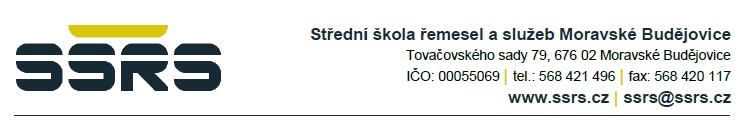 Traktor a přívěs  pro potřeby autoškolyPopis věci a jeho využitíTraktor a traktorový přívěs slouží pro potřeby autoškoly, pro provádění výcviku praktických jízd. Traktor  a traktorový přívěs splňuje podmínky zákona č.247/2000 Sb  a jeho novelizací.  Předmětem dodávky je kompletní, nový  a zcela funkční traktor a traktorový přívěs vyrobený v roce 2019.Technické podmínky* Prodávající je povinen uvést u minimálních požadovaných technických parametrů vždy ANO. Uvedení NE u minimálních technických parametrů je důvodem k vyřazení nabídky z jejího posouzení.ParametrParametr nabízený dodavatelemVýrobce traktoru a výrobce přívěsuDruh/typ traktoru a přívěsuMinimální požadované technické parametryTechnické parametry nabízené dodavatelemRok výroby traktoru v roce 2019(Dodavatel uvede ANO/ NE)Motor vznětový, přeplňovaný, čtyřválcový(Dodavatel uvede ANO/ NE), typ motoru a vstřikováníObjem motoru v rozmezí od 3 300 do 4 200  ccm(Dodavatel uvede ANO/ NE a skutečnou hodnotu)Výkon motoru v rozmezí od 60 do 75 KW(Dodavatel uvede ANO/ NE a skutečnou hodnotu)Chlazení viskoventilátorem(Dodavatel uvede ANO/ NE)Filtr pevných částic-musí plnit současné emisní limity, bez močoviny(Dodavatel uvede ANO/ NE)Vertikální výfuk(Dodavatel uvede ANO/ NE)Objem nádrže paliva v rozmezí od 120 do 170 l(Dodavatel uvede ANO/ NE a skutečnou hodnotu)Převodovka mechanická, reverzační(Dodavatel uvede ANO/ NE)Převodovka mechanicky řazená, synchronizovaná(Dodavatel uvede ANO/ NE)Počet převod stupňů-12/12(Dodavatel uvede ANO/ NE)Rychlost traktoru 40 km/h(Dodavatel uvede ANO/ NE)Otáčky zadního vývodového hřídele 540/1000(Dodavatel uvede ANO/ NE a skutečnou hodnotu)Hydraulika - mechanická, regulační(Dodavatel uvede ANO/ NE)Tříbodový závěs kategorie 2 s rychloupínáky (Dodavatel uvede ANO/ NE)Min. zvedací síla  4 100 kg(Dodavatel uvede ANO/ NE)Vnější vývody min.  4(Dodavatel uvede ANO/ NE)Etážový rychlostavitelný závěs s automatickou hubicí a závěsem pro 2 nápravový přívěs + Piton fix(Dodavatel uvede ANO/ NE)Kabina – střecha s průhledem + sluneční clona(Dodavatel uvede ANO/ NE)Sedadlo řidiče pneumaticky odpružené, posuvné (Dodavatel uvede ANO/ NE)Sedadlo učitele na LS kabiny pneumaticky odpružené, posuvné. (Dodavatel uvede ANO/ NE) uveďte výrobce a typSedadlo komisaře na PS kabiny sklopné v krajním případě pevné(Dodavatel uvede ANO/ NE) uveďte výrobce a typSedadlo učitele musí být zapuštěno do blatníku(Dodavatel uvede ANO/ NE)Sklopný a  případně výsuvný sloupek volantu(Dodavatel uvede ANO/ NE)Klimatizace a topení ne zabudovaná ve stropě kabiny– výduchy vzduchu ve spodní části kabiny(Dodavatel uvede ANO/ NE)autorádio, reproduktory a anténa(Dodavatel uvede ANO/ NE)Maják 1ks vlevo, Označení autoškoly na střeše –kostka L 1 ks (dle platné legislativy) + 1 ks jako ND(Dodavatel uvede ANO/ NE)Zdvojená zpětná zrcátka vnější i vnitřní(Dodavatel uvede ANO/ NE)Zdvojené pedály pro učitele dle platné legislativy(Dodavatel uvede ANO/ NE)Vnitřní zrcátka 3 ks z toho 1 ks jako ND(Dodavatel uvede ANO/ NE)Vzduchové brzdy přívěsu jedno a dvouhadicové(Dodavatel uvede ANO/ NE)Přední kola– radiální, silniční max. průměru R 20, dezén komunální ( čtvercový)(Dodavatel uvede ANO/ NE) uveďte výrobce a značení pneu a skutečné hodnotyZadní kola -radiální silniční, max. průměru R30 (Dodavatel uvede ANO/ NE) uveďte výrobce a značení pneu a skutečné hodnotyPřední závaží-min. 250 kg, závaží zadních kol min. 180 kg(Dodavatel uvede ANO/ NE) uveďte skutečné hodnotyVyhřívaná zrcátka a případně vyhřívané zadní sklo(Dodavatel uvede ANO/ NE) Přestavba pro potřeby autoškoly-úpravy blatníků, úprava všech pák-brzdy,řazení atd.(Dodavatel uvede ANO/ NE)Přívěs traktorový dvounápravový, třístranný sklápěč (Dodavatel uvede ANO/ NE)hmotnost užitečná min. 5 000 kg (Dodavatel uvede ANO/ NE) uveďte skutečné hodnotytyp spojovacího zařízení-závěsné oko průměr 40 mm(Dodavatel uvede ANO/ NE) uveďte skutečné hodnotypneu 10,0/75-15,3(Dodavatel uvede ANO/ NE) rychlost 40 km/h(Dodavatel uvede ANO/ NE) ložná plocha max. 4 400 x 1 920 mm(Dodavatel uvede ANO/ NE) uveďte skutečné hodnotymechanické odpružení nápravy(Dodavatel uvede ANO/ NE) Základní vnější rozměry max. 6300 x 2100 mm x 1 700 mm bez nástavků(Dodavatel uvede ANO/ NE) uveďte skutečné hodnotyBočnice plechové, výšky 500 mm(Dodavatel uvede ANO/ NE) Brzdy vzduchové(Dodavatel uvede ANO/ NE) 